Contract InformationPrime Contractor : Cage Code : Contract # :   Contract Oversight Command/Organization :  Task Order # : Contractor Contact Information :First Name :  Last Name:  Phone # : Date Notified:  Incident Type Description: Select all applyo Assault/Violent Act:o Explosion, Non‐Ordnance:o Hazardous Material (any type):o Material Handling Equipment:o Combat Zone (Not Direct Enemy Action):o Extreme Environmental Exposure:o Ordnance‐Related (Explosive):o Diving:o Fall, slip, trip, or bodily exertion:o Man over the side (No water entry):o Vehicle (Government or Private):o Electrical Shock/Burns:o Fires ‐ All Types:o Man Overboard ‐ Water Entry: Industrial: If you did not find the one apply to your case, please select ONLY “Industrial” and move on next field.Confined SpaceControl of Hazardous EnergyFloating Plant and Marine ActivitiesUnderground Construction, Shafts, and CaissonsDemolition/RenovationHand and Power ToolsPressurized Equipment and SystemConcrete, Masonry, Steel Erection and Residential ConstructionTrenching/EntrapmentRigging Fall ProtectionTree Maintenance and RemovalTraffic Control Cranes and Hoisting EquipmentWork Platforms and ScaffoldingAirfield and Aircraft OperationsWelding and CuttingGeneral Information:Date of Incident: Time of Incident:  Incident Description: (Who, what, when, where and how) NOTE: Do NOT include personal identifiers, such as name.) : Exact Location of Incident:Was Hazardous Material Involved?	 Yes	 No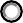 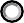 Activity at Time of Incident:  Personal Protective Equipment Used or Available: Who Provided Cleanup? (if applicable): Fully Explain What Allowed or Caused the Incident:  Direct Cause: Indirect Cause: Actions Taken (Please Include a Begin Date and Est. End Date in Description): Contributing Factors:  Contributing Factors:  Contributing Factors:  Contributing Factors:  Was Visibility Restricted?	           YesNoLighting Conditions at Site of Mishap:	YesNoWas Noise Level a Factor?	            YesNo   UnknownWas Carbon Monoxide (CO) a factor?YesNoOther Factors:Other Factors:Other Factors:Other Factors:Attached Documents:YesNo